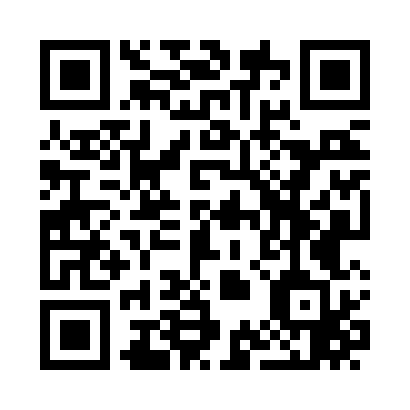 Prayer times for Swanson Corners, Massachusetts, USAMon 1 Jul 2024 - Wed 31 Jul 2024High Latitude Method: Angle Based RulePrayer Calculation Method: Islamic Society of North AmericaAsar Calculation Method: ShafiPrayer times provided by https://www.salahtimes.comDateDayFajrSunriseDhuhrAsrMaghribIsha1Mon3:355:1912:554:588:3110:152Tue3:365:1912:554:588:3110:143Wed3:375:2012:554:588:3110:144Thu3:375:2012:554:588:3010:135Fri3:385:2112:564:588:3010:136Sat3:395:2212:564:588:3010:127Sun3:405:2212:564:588:2910:118Mon3:415:2312:564:588:2910:119Tue3:425:2412:564:588:2810:1010Wed3:435:2512:564:588:2810:0911Thu3:445:2512:574:588:2710:0812Fri3:465:2612:574:588:2710:0713Sat3:475:2712:574:588:2610:0614Sun3:485:2812:574:588:2610:0515Mon3:495:2912:574:588:2510:0416Tue3:505:2912:574:588:2410:0317Wed3:525:3012:574:588:2410:0218Thu3:535:3112:574:588:2310:0119Fri3:545:3212:574:588:2210:0020Sat3:565:3312:574:578:219:5821Sun3:575:3412:574:578:219:5722Mon3:585:3512:574:578:209:5623Tue4:005:3612:574:578:199:5524Wed4:015:3712:574:578:189:5325Thu4:025:3812:574:568:179:5226Fri4:045:3912:574:568:169:5027Sat4:055:3912:574:568:159:4928Sun4:075:4012:574:558:149:4729Mon4:085:4112:574:558:139:4630Tue4:105:4212:574:558:129:4431Wed4:115:4312:574:548:119:43